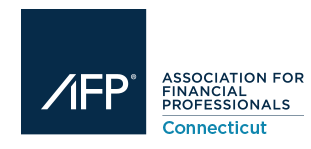 2020 MEMBERSHIP FORMPlease Choose Membership Options:Corporate Membership - $200/per year – unlimited employeesCompany Name: _______________________________________________________Company Address: _____________________________________________________Attendee Name & E-mail Address:  ________________________________________ Attendee Name & E-mail Address:  ________________________________________Attendee Name & E-mail Address:  ________________________________________Attendee Name & E-mail Address:  ________________________________________----------------------------------------------------------------------------------------------------------------Individual Membership - $125/per year – one personIndividual Name: ______________________________________________________Company Name & Address: ______________________________________________E-mail Address: ________________________________________________________----------------------------------------------------------------------------------------------------------------Individual Meeting Pass - $25/per session, per personPay by check or cash at door.Pay online by credit card or by check Credit cards accepted online @ www.fcafp.comBy check to: CT-AFPPlease mail the check to:CT-AFPAttn: Mary Ellen Kunz580 Den Rd         Stamford, CT 06903Corporate Membership: $200.00Individual Membership: $125.00THANK YOU FOR YOUR SUPPORT!